Year 12 Unit 22 Investigating Sport and Active Lifestyle Businesses Summer TaskYou have been employed as a social media marketing expert. Your employer has asked you to create a social media marketing campaign to promote their latest sporting services (e.g., fitness classes, physiotherapy etc) or products (trainers, clothes etc). You need to create a poster (e.g., Instagram advert) and/or a short video (e.g., tik tok) to promote your chosen product. You might want to include:Description about the service or productPrice Opening timesHow to book/buy Complete the reflection log on the next page.Please see some businesses below to help get you started: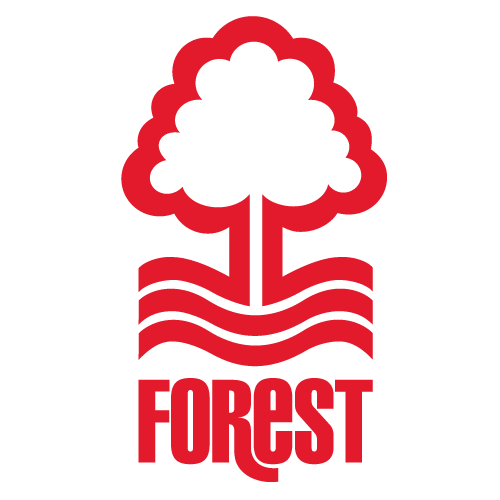 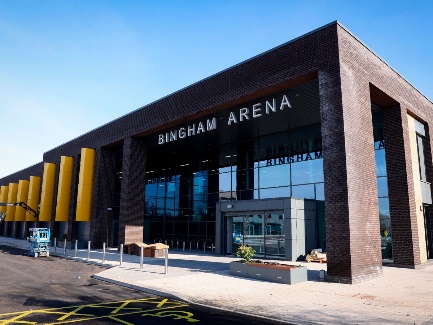 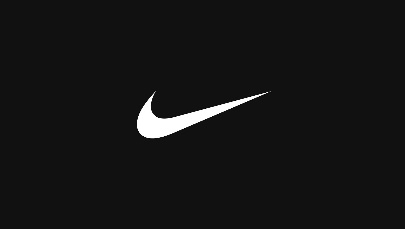 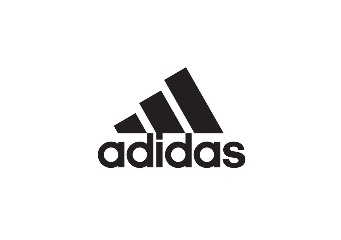 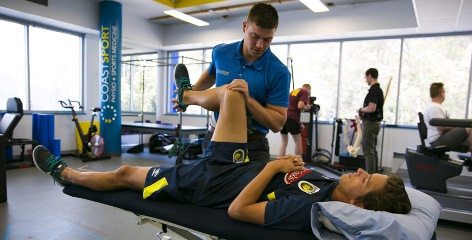 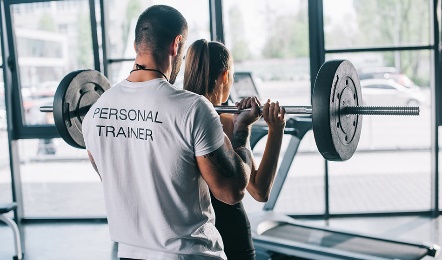 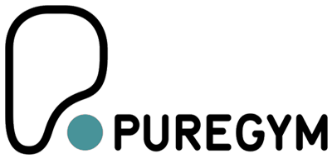 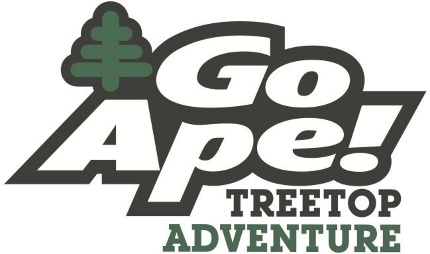 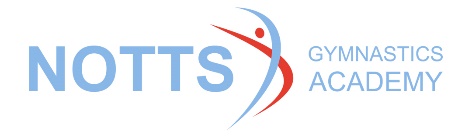 Reflection LogWhat does your chosen business do?______________________________________________________________________________________________________________________________________________________________________________________________________________________________________________________________________________________________________________________________________________________________________________________________________________________________________________________________________________________________________________________________________________________________________________________________Who are their target customers?______________________________________________________________________________________________________________________________________________________________________________________________________________________________________________________________________________________________________________________________________________________________________________________________________________________________________________________________________________________________________________________________________________________________________________________________Why did you choose this brand?______________________________________________________________________________________________________________________________________________________________________________________________________________________________________________________________________________________________________________________________________________________________________________________________________________________________________________________________________________________________________________________________________________________________________________________________How does your marketing campaign meet the needs of the brand and appeal to the target market?______________________________________________________________________________________________________________________________________________________________________________________________________________________________________________________________________________________________________________________________________________________________________________________________________________________________________________________________________________________________________________________________________________________________________________________________What information have you chosen to use within your marketing campaign and why?______________________________________________________________________________________________________________________________________________________________________________________________________________________________________________________________________________________________________________________________________________________________________________________________________________________________________________________________________________________________________________________________________________________________________________________________